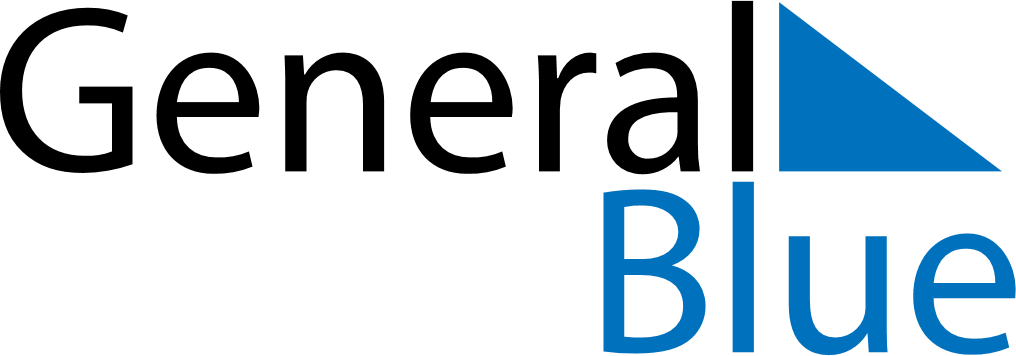 August 2020August 2020August 2020EcuadorEcuadorMondayTuesdayWednesdayThursdayFridaySaturdaySunday12345678910111213141516Declaration of Independence of Quito171819202122232425262728293031